REFERRAL FORMAll rangatahi under 16 must have consent from a parent or caregiver.Please ensure that the client and their guardian (if under 16) are aware of this referral.We are unable to accept referrals without this consent. If you have any questions please contact the service, we are able to provide advice and guidance.All fields must be completedEmail:	refer@wellbeingnc.org.nzPostal:	Community Wellbeing North Canterbury Trust 	New Start Service	PO Box 409	Rangiora, 7440	NORTH CANTERBURYPERSONAL INFORMATIONPERSONAL INFORMATIONPERSONAL INFORMATIONPERSONAL INFORMATIONPERSONAL INFORMATIONBirth Name:(Must be as appears on birth certificate)Date of Referral:Address: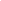 NHI:Best Contact:Ethnicity:D.O.B:Age:Gender:Does rangatahi consent to engaging with the service?Does rangatahi consent to engaging with the service?☐PARENT / CAREGIVERPARENT / CAREGIVERPARENT / CAREGIVERPARENT / CAREGIVERPARENT / CAREGIVERPARENT / CAREGIVERPARENT / CAREGIVERPARENT / CAREGIVERPARENT / CAREGIVERPARENT / CAREGIVERName:Relationship:Relationship:Address:Best Contact:Email:Does client live with caregiver?☐Caregivers Signature:Verbal Consent:☐REFERRERREFERRERREFERRERREFERRERREFERRERName:Agency:Agency Address:Phone:Mobile:REFERRER’S SIGNATURE:REFERRER’S SIGNATURE:REFERRER’S SIGNATURE:REFERRER’S SIGNATURE:Signed: Date: PRESENTING CONCERNS:PRESENTING CONCERNS:PRESENTING CONCERNS:PRESENTING CONCERNS:PRESENTING CONCERNS:ALCOHOL AND OTHER DRUGS:ALCOHOL AND OTHER DRUGS:ALCOHOL AND OTHER DRUGS:ALCOHOL AND OTHER DRUGS:ALCOHOL AND OTHER DRUGS:LIVING SITUATION:LIVING SITUATION:LIVING SITUATION:LIVING SITUATION:LIVING SITUATION:RELEVANT CHARGES / ALTERNATIVE ACTION PLANS / PROBATION:RELEVANT CHARGES / ALTERNATIVE ACTION PLANS / PROBATION:RELEVANT CHARGES / ALTERNATIVE ACTION PLANS / PROBATION:RELEVANT CHARGES / ALTERNATIVE ACTION PLANS / PROBATION:RELEVANT CHARGES / ALTERNATIVE ACTION PLANS / PROBATION:RELEVANT MENTAL HEALTH CONCERNS / RISKS:RELEVANT MENTAL HEALTH CONCERNS / RISKS:RELEVANT MENTAL HEALTH CONCERNS / RISKS:RELEVANT MENTAL HEALTH CONCERNS / RISKS:RELEVANT MENTAL HEALTH CONCERNS / RISKS:Past or current: Self Harm☐Suicide☐History of:History of:History of:History of:History of:Current Concerns:Current Concerns:Current Concerns:Current Concerns:Current Concerns:RISK FACTORS FOR CLIENT OR CLINICIAN - (Family Violence, Aggression, Unsafe Environment):RISK FACTORS FOR CLIENT OR CLINICIAN - (Family Violence, Aggression, Unsafe Environment):RISK FACTORS FOR CLIENT OR CLINICIAN - (Family Violence, Aggression, Unsafe Environment):RISK FACTORS FOR CLIENT OR CLINICIAN - (Family Violence, Aggression, Unsafe Environment):RISK FACTORS FOR CLIENT OR CLINICIAN - (Family Violence, Aggression, Unsafe Environment):OTHER AGENCIES INVOLVED:Name:Organisation:Contact Number:PLEASE SEND REFERRALS TO: